Sroda 29.04.20Motylki W dalszym ciagu mówimy o Polsce. Dziś zadanie z barwami odwołując się do barw Narodowych i Flagi 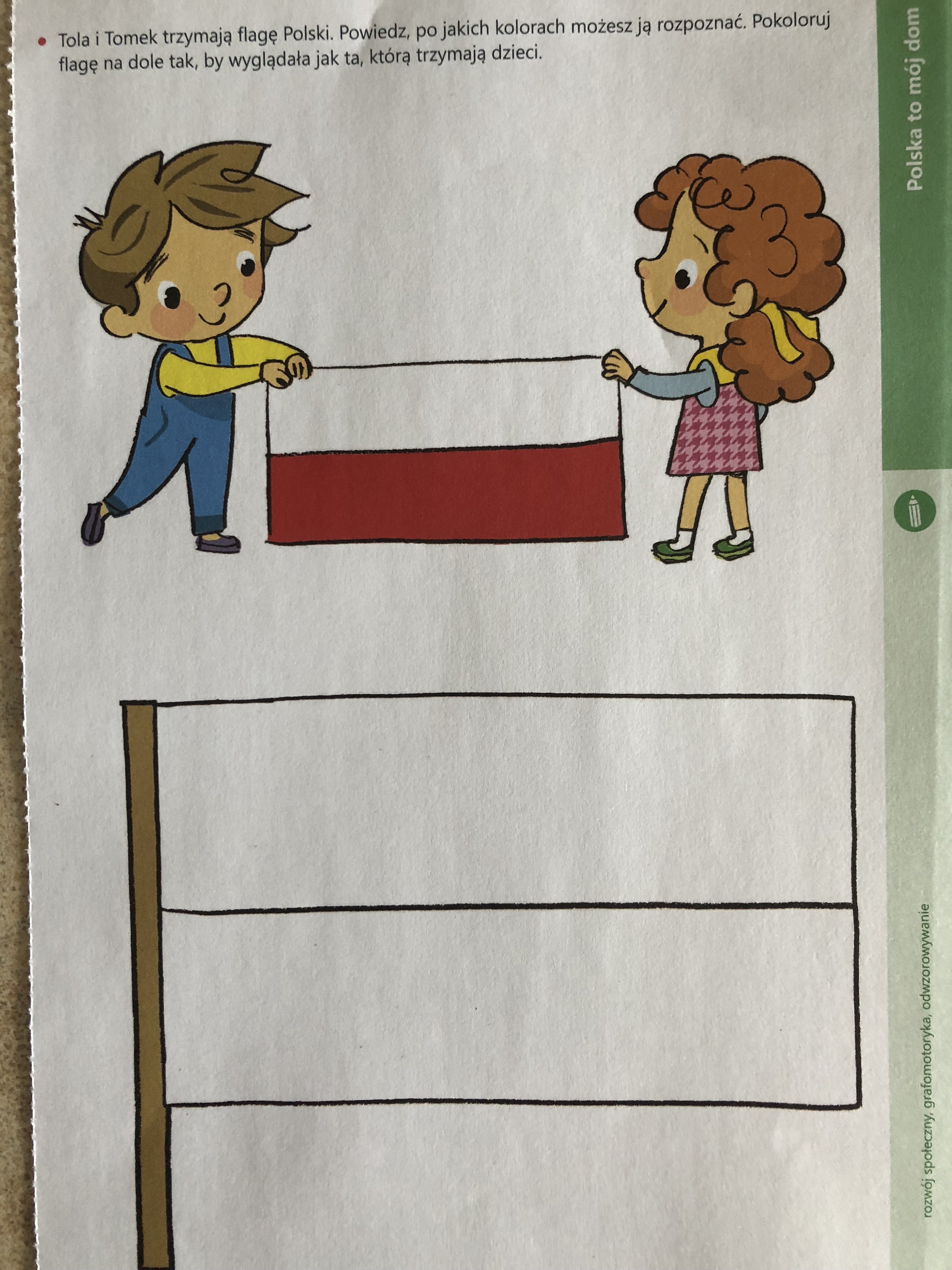 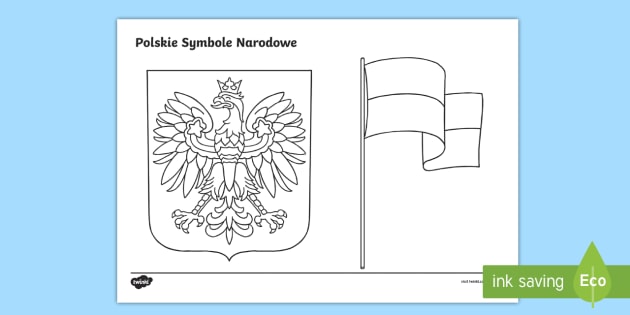 